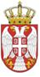 	Република СрбијаОСНОВНА ШКОЛА „КРАЉ ПЕТАР  I“        Ниш, Војводе Путника бр. 1Број: 610-1164/76-2-2022-04 од           Датум: 26.09.2022.И З В О Диз записника са 76.  телефонске седнице,Школског одбора  ОШ »Краљ Петар I« у Нишу,одржане дана  26. 09. 2022. године..ОДЛУКЕ1. Донета Одлука о одобравању директору коришћење дела годишњег одмора за 2022. годину.								записничар								Лидија Цветковић